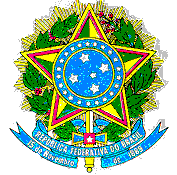 INSTITUTO FEDERAL DE EDUCAÇÃO, CIÊNCIA E TECNOLOGIA DE PERNAMBUCOCAMPUS BARREIROS – DEPARTAMENTO DE DESENVOLVIMENTO EDUCACIONALPROGRAMA DE MONITORIAEdital de Monitoria nº: 01/2022RESULTADO FINAL- ReclassificaçãoCursoComponente CurricularProfessor OrientadorBolsistasTecnologia em AgroecologiaEcologia GeralBianca Silva TavaresLiliam Maria Henrique da SilvaCurso Técnico em AlimentosLíngua Portuguesa IÁlvaro Vinícius de Moraes Barbosa DuarteEvely Rayssa Silva de OliveiraCurso Técnico em AlimentosInformática BásicaTales Garcia Alvarenga ViglioniWelton Everton do Nascimento NogueiraCurso Técnico em AgropecuáriaCulturas AnuaisTATIELY GOMES BERNARDESDandara Maria de Lima ChagasCurso Técnico em AgropecuáriaMatemática 1Bruno Augusto Eloi da CostaIsabela Claudiele De Santana SantosCurso Técnico em AgropecuáriaSEGURANÇA DO TRABALHOWagner Luís da Silva SouzaJamille Rocha da SilvaCurso Técnico em AgropecuáriaQuímica IIIRafael José dos SantosIanca Larissa de Oliveira LimaCurso Técnico em AgropecuáriaFruticulturaRinaldo Malaquias Lima FilhoLucas Cunha dos SantosCurso Técnico em AgropecuáriaFísica IMaelyson Rolim Fonseca dos SantosIsaque Leão de França FilhoSarah Ribeiro MedeirosCurso Técnico em AgropecuáriaSociologia 1Núbia Michella Clementino da SilvaItalo Ricardo AntunesCurso Técnico em AgropecuáriaApiculturaDenea de Araujo Fernandes PiresJuliana Ketheny Araújo GomesCurso Técnico em AgropecuáriaSuinoculturaRodrigo Barros de LucenaAnna Júlia Araújo de Oliveira e SilvaAlessandra Elidiane Bandeira de AlmeidaCurso Técnico em AgropecuáriaOlericulturaGlauco de Gouvea CostaEverton Vinicius Galdencio da SilvaCurso Técnico em AgropecuáriaIntrodução a Metodologia científicaRonaldo de Moraes MeloArthur Marques RochaCurso Técnico em AgropecuáriaMecanização agrícolaRonaldo de Moraes MeloIsaac Lima TributinoCurso Técnico em AgropecuáriaIntrodução à AgriculturaAgenor Bezerra de Almeida JúniorPablo Darllan Santos da SilvaCurso Técnico em AgropecuáriaFísica IIErval Gregório Rosa de OliveiraMizael Tranquilino de LimaCurso Técnico em AgropecuáriaAQUICULTURALÍGIA ALEXANDRINA BARROS DA COSTAMARIA EDUARDA SILVA DE ALMEIDACurso Técnico em AgropecuáriaCulturas AnuaisMarcos Antônio Machado MesquitaEstefane Karém de Souza AlmeidaCurso Técnico em HospedagemPlanejamento e Organização de EventosAlan Machado GomesMaria Betânia da SilvaCurso Técnico em HospedagemFUNDAMENTOS DO TURISMO E HOSPITALIDADEPATRÍCIA LINS DEARROXELAS GALVÃOJÉSSICA JUVELINA SEBASTIÃOCurso Técnico em HospedagemTeoria e Técnica de HospedagemPlínio Guimarães de SousaDaniel Carlos dos Santos Silva JuniorCurso Técnico em HospedagemLaboratório de HospedagemPlínio Guimarães de SousaWellen da Silva PeixotoLicenciatura em QuímicaQuímica Geral e Experimental IDouglas Lopes BernardoLuana Barbosa da SilvaLicenciatura em QuímicaQuímica Analítica IIJonh Anderson Macêdo SantosCarla Patrícia da Conceição Silva OliveiraLicenciatura em QuímicaQuímica Orgânica IIJonh Anderson Macêdo SantosEvellyn Thais Ventura Gomes